Муниципальное бюджетное  дошкольное образовательное учреждениедетский сад комбинированного вида №56 «Северяночка»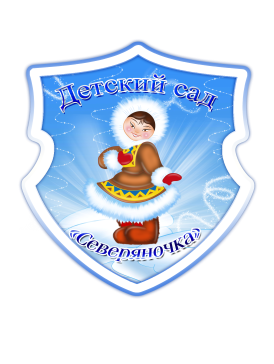 Сценарий спортивно – игрового праздника ко Дню защитника Отечества «Будем в армии служить»для детей старшего дошкольного возраста от 6 до 7 летСоставила:инструктор по физической культуреПономарева Ю.Д.г. Нижневартовск 2015г.Сценарий спортивно – игрового праздника ко Дню защитника Отечества «Будем в армии служить»Цель: формирование устойчивого интереса к занятиям физической культуры и спорту посредством спортивно-игровых заданий нравственно – патриотической направленности.Задачи: - продолжать знакомить детей с особенностями военной службы;- способствовать  созданию положительных эмоций  от участия с папами в совместных спортивно – игровых заданиях;- формировать умение  детей  действовать в соответствии с сигналом, выполнять действия сообща;- способствовать развитию ловкости, быстроты, координации движений, гибкости;- воспитывать командный дух,  умение преодолевать различные препятствия, прививать патриотические чувства к своей стране.Оборудование, инвентарь: 2 куба (модули), 2-е каски, резиновые мячи маленького размера (12 штук), 2-е корзины, 2 тоннеля, 2-е скамейки, шнуры, можно использовать гимнастические палки (6 штук),  в качестве кочек можно использовать дощечки, кольца,  мешочки с песком или крупой по количеству детей, музыка на диске с минусами  песен и песнями на военную тематику, весёлая ритмичная музыка.Способы: эстафеты, конкурсы, использование стихов, загадки, полоса препятствий.Оформление зала: зал празднично оформлен, надпись 23 февраля, столах вдоль стены лежат атрибуты для  конкурсов, эстафет, на полу вдоль стены физкультурное оборудование.Ход мероприятия: Дети вместе с ведущим под песню «Будем в армии служить»  заходят в физкультурный зал, выстраиваются  в шеренгу, перестраиваются .  ВедущийСегодня мы собрались в этом зале, чтобы поздравить всех мужчин с Днём защитника отечества. Защитники есть в каждой семье: это  деды,  старшие братья и папы. Пожелаем им здоровья, мирного неба над головой и счастья.Ребенок 1: Что за праздник у страны?Флаги развиваются!Нашей Родины сыныНынче прославляются!Ребенок 2: Все кто, в армии служил,Кто с врагами справилсяИ награды получил,Нынче прославляются!Ребенок 3: Друзья!День нашей армии сегодня!Сильнее ее на свете нет.Привет защитникам народа!Российской армии – Все: приветПесня: мальчики поют ВедущийПройдёт время, наши мальчики подрастут и станут солдатами, будут стоять на страже нашей Родины.Предлагаю провести сегодня боевые учения, в которых могут проявить себя как мальчики, так и девочки. Пусть каждый постарается понять, насколько приходится тяжело солдатам на военной службе. Наблюдать за учениями будут папы. В случае необходимости просим их оказать помощь молодым бойцам. Все согласны? (да)Тогда начинаем боевые учения! 1 задание эстафета  «Боевая тревога»:Дети выстраиваются в 2-е колонны по 5 человек. По сигналу ведущего «Тревога!» первые участники: бегут до стульев, на которых лежат каски (стул находится на расстоянии 7-8 м), надевают каску, оббегают стул и бегут каждый к  своей команде, передают каску вторым участникам и встают в конец строя. Вторые участники надевают каску, бегут до ориентира и обратно. Так эстафета передаётся следующим участникам. Победителей и участников награждают аплодисментами. ВедущийМолодцы! Быстро среагировали на тревогу и справились с заданием. Солдаты должны быть не только быстрыми и ловкими, но и меткими. Пришло время испытать бойцов на меткость. 2 задание «Снайперы»:ведущий вызывает других участников, которые также выстраиваются в 2-е колонны, по 5-6 человек.  Участники получают задание - проползти по тоннелю, взять маленький резиновый мяч (снаряд) и забросить его в корзину, находящуюся на расстоянии 1 м. А затем по тоннелю вернуться обратно к команде и встать в конец строя. Лучший отряд снайперов определяется по количеству снарядов в корзине. Снаряды считают все вместе вслух. Победители награждаются аплодисментами гостей.ВедущийМолодцы! Меткие бойцы! Ребята, переходим к следующему заданию. 3 задание «Переправа - берег левый, берег правый»:участвуют все дети и кот с лисой: 2-е команды. Задача – перебраться на другой берег. Участники каждой команды  поточным способом сначала ползут по скамейке, затем прыгают с кочки на кочку, перешагивают через шнуры и садятся на скамейку. Команда, перебравшаяся на другой берег первой, считается победившей. Ведущий всегда старается отметить и похвалить обе командыВедущийМолодцы, бойцы! Вы быстрые, ловкие и дружные. Вас ждёт следующее задание. Но сначала послушайте загадкуУ него есть два крыла,Как у птицы, у орла.Корпус у него блестящий.Он как будто настоящий.(самолёт)ВедущийКто служит на военном самолёте? (лётчики-пилоты)ВедущийВас ждёт следующее боевое испытание.4 задание «Лучшие лётчики-пилоты»участвуют дети: 2-е команды. У каждого участника на голове мешочек с песком или крупой. Руками мешочек не придерживать. По сигналу ведущего «К полёту готовься!» участники заводят мотор (делают круговые движения руками перед грудью), расправляют крылья (руки разводят в стороны) и летят (обходя конусы змейкой). ВедущийМолодцы! Это очень трудное задание. Вы все старались с ним справиться.Следующие задание «Перетяни канат» 5 задание Русская народная игра «Перетягивание каната»ВедущийМолодцы! Победила команда6 задание «Быстро одень» В корзину складывается обувь детей, каждый ребенок подбегает, ищет свои сандале одевает и возвращается обратно.Ведущий:  подведение итогов.А теперь девочки хотят вас поздравить и спеть песню. Девочки поют песню и дарят подарки. Девочка: Всех защитников страныНынче поздравляем мы.Эта песня, без сомненья,Вам  поднимет настроенье.Девочки поют песню и дарят подарки. 